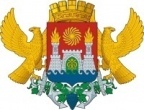 МИНИСТЕРСТВО ОБРАЗОВАНИЯ И НАУКИ РДАдминистрация городского округа "город Махачкала"Муниципальное бюджетное общеобразовательное учреждение «Средняя общеобразовательная школа № 45»367912, пос. Шамхал, гор. Махачкала,                                                 тел. 8(8722)98-80-13ул. Ленина, 38                                                              e-mail: ege200645@yandex.ru, srednaj45@mail.ruПРИКАЗ№по МБОУ «СОШ № 45»от 12.05.2021г.«Об усилении пропускного и внутриобъектового режимов 	и мер антитеррористической безопасности»	В соответствии с Федеральным законом от 6.03.2006 № 35-ФЗ « О противодействии терроризму», постановлением Правительства от 02.08.2019 № 1006 «Об утверждении требований к антитеррористической защищённости объектов(территорий) Министерства просвещения РФ и объектов(территорий), относящихся к сфере деятельности Министерства просвещения РФ, и формы паспорта безопасности этих объектов( территорий), положением о пропускном и внутриобъектовом режимах МБОУ «СОШ № 45», утверждённым приказом директора от 30.03.2021 №___________, в целях  своевременного обнаружения и предотвращения опасных ситуаций, поддержания порядка и реализации мер по защите детей и работников в период их нахождения на территории и в здании МБОУ «СОШ № 45», а также на основании письма Минпросвещения от 11.05.2021 № СК-123/07 «Об усилении мер безопасности»ПРИКАЗЫВАЮ:1.Усилить в МБОУ «СОШ № 45» с 13 мая 2021 и до особого распоряжения пропускной и внутриобъектовый режим.2. В период усиления режимов запретить:Допуск родителей и иных посетителей,внос различных предметов в здание МБОУ «СОШ № 45»В здание(я) и на территорию образовательного учреждения обеспечить только санкционированный доступ должностных лиц, персонала, обучающихся (воспитанников), посетителей и транспортных средств.3.  Учителю  по безопасности жизнедеятельности:Организовать перед началом каждого рабочего дня проведение следующих проверок: безопасности территории вокруг здания(ий) образовательного учреждения, состояния пломб на дверях запасных выходов, подвальных и хозяйственных помещений; состояния холла(ов), мест для раздевания и хранения верхней одежды, лестничных проходов; безопасного содержания электрощитов и другого специального оборудования; исправности открывающихся решеток на окнах помещений первого этажа(ей) здания(ий) (если имеются).Лично контролировать, совместно с дежурным преподавателем (педагогом), прибытие и порядок пропуска обучающихся и сотрудников перед началом занятий.Особое внимание уделять проверке безопасности содержания мест проведения общих мероприятий в учреждении (актовых, лекционных залов, спортивных сооружений, площадок на территории учреждения, др. мест).4. Преподавательскому (педагогическому) составу:Прибывать на свои рабочие места за ___ минут до начала занятия. Непосредственно перед началом занятия визуальным осмотром проверять аудиторию (место проведения занятия) на предмет безопасного состояния и исправности оборудования, отсутствия подозрительных и опасных для жизни и здоровья обучающихся предметов и веществ.5. Ответственным за  помещения, здания и строения:Постоянно контролировать их безопасное содержание и эксплуатацию установленного оборудования; обеспечивать сохранность имущества и документации, соблюдение установленного режима работы, выполнение правил эксплуатации, пожарной и электрической безопасности, своевременную уборку и сдачу под охрану.Во всех помещениях иметь описи находящегося в них оборудования и имущества, а на каждом этаже здания, на хорошо видных местах, иметь схемы эвакуации людей и имущества при пожаре и в случае возникновения чрезвычайных ситуаций.Запретить в учебных классах, кабинетах, лабораториях хранение посторонних предметов, учебного оборудования и другого имущества, проведение опытов и других видов работ, не предусмотренных утвержденным перечнем и программой.Сигналы оповещения, порядок проведения эвакуации людей и имущества довести до всего персонала и обучающихся.Содержать в исправном, рабочем состоянии освещение территории, входов в здания, оборудованных площадок и всех помещений.     6. Контроль за исполнением приказа оставляю за собой.   Директор МБОУ «СОШ № 45»                                                       Валиев М.Д.К.от «_____»_______2021г.                                                                                              №_________ 